AUTORIZAÇÃO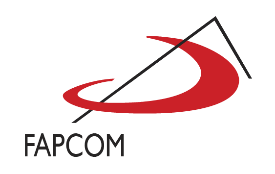 Eu, _________________________________________________________, aluno da Faculdade Paulus de Tecnologia e Comunicação (FAPCOM), ____________, profissão: _______________, reside na _____________________________________________
_____________________________________________________________________.RG: ____________________, e CPF: _______________.Doei na presente data, ____/____/_______, para a Biblioteca desta instituição uma cópia do meu trabalho de conclusão de curso (TCC) intitulado: ____________________________________________________________________________________________________________ de _______ folhas em material digital e impresso.Declaro estar ciente de que este material impresso permanecerá na Biblioteca por apenas 5 anos, autorizando o descarte posterior a este período. 
Declaro ser o responsável intelectual por este trabalho, declaro possuir todos os direitos autorais deste trabalho e autorizo a Biblioteca da Faculdade Paulus de Tecnologia e Comunicação (FAPCOM) a disponibilizar e divulgar este trabalho em texto integral na biblioteca, na internet e em qualquer meio eletrônico através de seu catálogo on-line para a comunidade interna e externa por período indeterminado. Aluno: ______________________________________________________________Assinatura:___________________________________________________________São Paulo, ____ de __________ de 20____.